TRANSFER OF MAJOR CODE FORM- POSTGRADUATE RESEARCH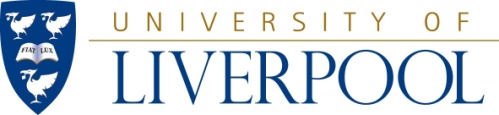 For students transferring between Departments/ Schools/ Institutes Please return this form to the PGR Student Administration Team: pgrs@liverpool.ac.uk  OR 1st Floor, Foundation buildingSection AStudent details- to be completed by the Dept/ Sch/ Inst the student is transferring INTOSection AStudent details- to be completed by the Dept/ Sch/ Inst the student is transferring INTOSection AStudent details- to be completed by the Dept/ Sch/ Inst the student is transferring INTOSection AStudent details- to be completed by the Dept/ Sch/ Inst the student is transferring INTOStudent ID NumberFirst and Middle NamesSurname Faculty Programme of study (e.g. PhD)Current School/ Institute Current Major Code (e.g. MMPR) Proposed new School/ Institute Proposed new Major Code (e.g.EGPR) Proposed new Supervisors and % split(if applicable)1.                                    %Proposed new Supervisors and % split(if applicable)2. %Proposed new Supervisors and % split(if applicable)3.%Proposed new Supervisors and % split(if applicable)4.%Is this student classified as Overseas?Is the research project changing?Yes | NoYes | NoYes | NoIs ATAS clearance required for the new major code? Yes | NoYes | NoYes | NoHas ATAS clearance been granted? Yes | NoYes | NoYes | NoSection BCurrent School/ Institute PGR Director to approve transfer:Section BCurrent School/ Institute PGR Director to approve transfer:Section BCurrent School/ Institute PGR Director to approve transfer:Section BCurrent School/ Institute PGR Director to approve transfer:NameSignatureDateSection CProposed School/ Institute PGR Director to approve transfer:Section CProposed School/ Institute PGR Director to approve transfer:Section CProposed School/ Institute PGR Director to approve transfer:Section CProposed School/ Institute PGR Director to approve transfer:NameSignatureDate